AGENDA SEMINAR ON UNIDO-CROATIA COOPERATION28 September 2023Croatian Chamber of Economy, Rooseveltov trg 2, 10000 Zagreb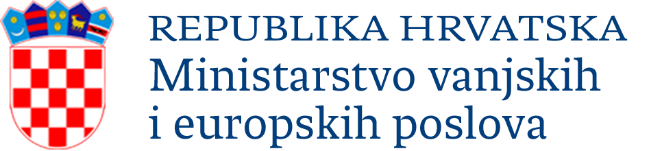 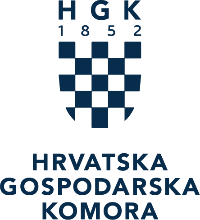 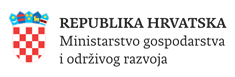 09:00-09:30Registration09:30-09:40Welcoming remarksModerator: Croatian Chamber of EconomyCroatian Chamber of Economy Ms. Fatou Haidara, Deputy to the Director General, Managing Director, Directorate of Global Partnerships and External Relations, UNIDOHrvoje Bujanović, State of secretary09:40-10:10Presentations by CroatiaModerator: Croatian Chamber of EconomyHow the priorities and needs of Croatia’s private sector could be addressed through cooperation with UNIDO/UN by the Croatian Chamber of EconomyThematic, sectoral and geographical priorities of Croatia’s development assistanceby the Ministry of Foreign and European Affairs of Croatia Vision and priorities in cooperation with UNIDOby the Ministry of Economy and Sustainable Development of CroatiaQ&A10:10-11:20Discussion on UNIDO’s work with Member StatesModerator: Mr. Ranko Vujačić, Senior Expert, Division of Policy Making Organs, UNIDOUNIDO’s mission and core services (in person)by Ms. Solomiya Omelyan, Chief, Regional Bureau for Europe and Central Asia, UNIDOUNIDO’s work in the thematic and geographical priority areas of Croatia (online)by Mr. Steffen Kaeser, Chief, Division of SME Competitiveness, Quality and Job Creation, UNIDOUNIDO’s work with development and funding partners (online)by Mr. Jean-Paul Landrichter, Chief, Division of Funding Partner Relations, UNIDO Models and results of Slovenia-UNIDO cooperation (in person)by Mr. Janez Rogelj, Secretary, Ministry of the Economy, Tourism and Sport of Slovenia (TBC)UNIDO’s green recovery programme for Ukraine (online)by Mr. Stephan Sicars, Senior Coordinator for Ukraine, UNIDOQ&A11:20-11.40Coffee break11:40-13:30Discussion on UNIDO’s work with the private sectorModerator: Ms. Solomiya Omelyan, Chief, Regional Bureau for Europe and Central Asia, UNIDOUNIDO’s models of public-private development partnerships (in person)by Ms. Dominika Dor, Industrial Development Officer, Division of Public Private Partnerships, UNIDOEngagement of the private sector in Slovenia-UNIDO cooperation  (in person)by Ms. Maja Tomanič-Vidovič, Director, Slovene Enterprise Fund (SEF) (TBC)UNIDO’s investment and technology promotion function (online)by Mr. Michael Schmidt, Expert and Deputy Head, ITPO Bonn UNIDO’s innovation lab and engagement opportunities for companies (in person)by Mr. Adnan Seric, Innovation Lab Manager, UNIDOUNIDO’s procurement practices and procedures (online)by Mr. Egbert Mentzingen, Associate Procurement Officer, UNIDOQ&A13:30-13:40Wrap-up and closing remarksModerator: Ms. Solomiya Omelyan, Chief, Regional Bureau for Europe and Central Asia, UNIDOHead of the delegation of CroatiaMs. Fatou Haidara, Deputy to the Director General, Managing Director, Directorate of Global Partnerships and External Relations, UNIDO